Smlouva o vypořádání závazkůuzavřená dle § 1746, odst. 2 zákona č. 89/2012 Sb., občanský zákoník, v platném znění, mezi těmito smluvními stranami:Objednatelem: Základní škola Ústí nad Labem, Pod Vodojemem 323/3a, příspěvková organizace		IČ: 44553234		Zastoupená Ing. Lucií GerychovouaDodavatelem:   SPF Group s.r.o.
                          Bozděchova 99/6, Ústí nad Labem		IČ: 25492781                          Zastoupená Ing. Jiřím Wiesnerem, MBAI.Popis skutkového stavuSmluvní strany uzavřely dne 21.1.2020 smluvní vztah – objednávku studie proveditelnosti na akci: „Modernizace přírodovědné  a IT učebny na Základní škole Pod Vodojemem, Pod Vodojemem 323/3a, příspěvkové organizace.Strana objednatele je povinným subjektem pro zveřejňování v registru smluv dle smlouvy uvedené v ustanovení odst. 1. tohoto článku a má povinnost uzavřenou smlouvu zveřejnit postupem podle zákona č. 340/2015 Sb., zákon o registru smluv, ve znění pozdějších předpisů. Obě smluvní strany shodně konstatují, že do okamžiku sjednání této smlouvy nedošlo k uveřejnění smlouvy uvedené v odst. 1 tohoto článku v registru smluv, a že jsou si vědomy právních následků s tím spojených.V zájmu úpravy vzájemných práv a povinností vyplývajících z původně sjednané smlouvy, s ohledem na skutečnost, že obě strany jednaly s vědomím závaznosti uzavřené smlouvy a v souladu s jejím obsahem plnily, co si vzájemně ujednaly, a ve snaze napravit stav vzniklý v důsledku neuveřejnění smlouvy v registru smluv, sjednávají smluvní strany tuto novou smlouvu ve znění, jak je dále uvedeno.II.Práva a závazky smluvních stranSmluvní strany si tímto ujednáním vzájemně stvrzují, že obsah vzájemných práv a povinností, který touto smlouvou nově sjednávají, je zcela a beze zbytku vyjádřen textem původně sjednané smlouvy, která tvoří pro tyto účely přílohu této smlouvy. Lhůty se rovněž řídí původně sjednanou smlouvou a počítají se od uplynutí 31 dnů od data jejího uzavření.Smluvní strany prohlašují, že veškerá vzájemně poskytnutá plnění na základě původně sjednané smlouvy považují za plnění dle této smlouvy a že v souvislosti se vzájemně poskytnutým plněním nebudou vzájemně vznášet vůči druhé smluvní straně nároky z titulu bezdůvodného obohacení.Smluvní strany prohlašují, že veškerá budoucí plnění z této smlouvy, která mají být od okamžiku jejího uveřejnění v registru smluv plněna v souladu s obsahem vzájemných závazků vyjádřeným v příloze této smlouvy, budou splněna podle sjednaných podmínek.Smluvní strana, která je povinným subjektem pro zveřejňování v registru smluv dle smlouvy uvedené v čl. I. odst. 1 této smlouvy, se tímto zavazuje druhé smluvní straně k neprodlenému zveřejnění této smlouvy a její kompletní přílohy v registru smluv v souladu s ustanovením § 5 zákona o registru smluv.III.Závěrečná ustanoveníTato smlouva o vypořádání závazků nabývá účinnosti dnem uveřejnění v registru smluv.Tato smlouva o vypořádání závazků je vyhotovena ve dvou stejnopisech, každý s hodnotou originálu, přičemž každá ze smluvních stran obdrží jeden stejnopis.V Ústí nad Labem, ……………………Objednatel:	                      	    		Dodavatel:…………………………………….		             ……………………………………….Ing. Lucie Gerychová	Ing. Jiří Wiesner, MBAStatutání zástupce školy	SPF Group s.r.o. Příloha č. 1 – Objednávka ze  dne 21.1.2020          Základní škola Ústí nad Labem, Pod Vodojemem 323/3a,      příspěvková organizace, 400 10 Ústí nad Labem							V Ústí nad Labem, 21.1.2020Č.j. ŘZŠ/ 007/ 2020SPF Group s.r.o.
Bozděchova 99/6
400 01 Ústí nad LabemVěc: Objednávka studie proveditelnosti – Modernizace přírodovědné a IT učebny na ZŠ Pod Vodojemem, Ústí nad LabemVážení,
dovolujeme si Vám oznámit, že jste se stali vítězi poptávkového řízení na vypracování studie proveditelnosti na akci Modernizace přírodovědné a IT učebny. Na základě této skutečnosti a Vaší cenové nabídky u Vás objednáváme studii proveditelnosti včetně příloh a podání žádosti.V současné době čekáme na zpracování projektové dokumentace (s termínem dodání nejpozději do 31.1.2020). Poté Vás oslovíme s žádostí o vypracování zakázky do 5ti pracovních dnů.S pozdravemPaedDr.  Milan Zelenka   Ing. Lucie Gerychová                                
Vedení školyZákladní škola Ústí nad Labem
Pod Vodojemem 323/ 3a
400 10 Ústí nad Labem
Tel.: 472 744 477, 725 000 192, 728 611 922
E-mail: sekretariat@zsvodojem.cz 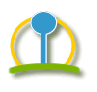 